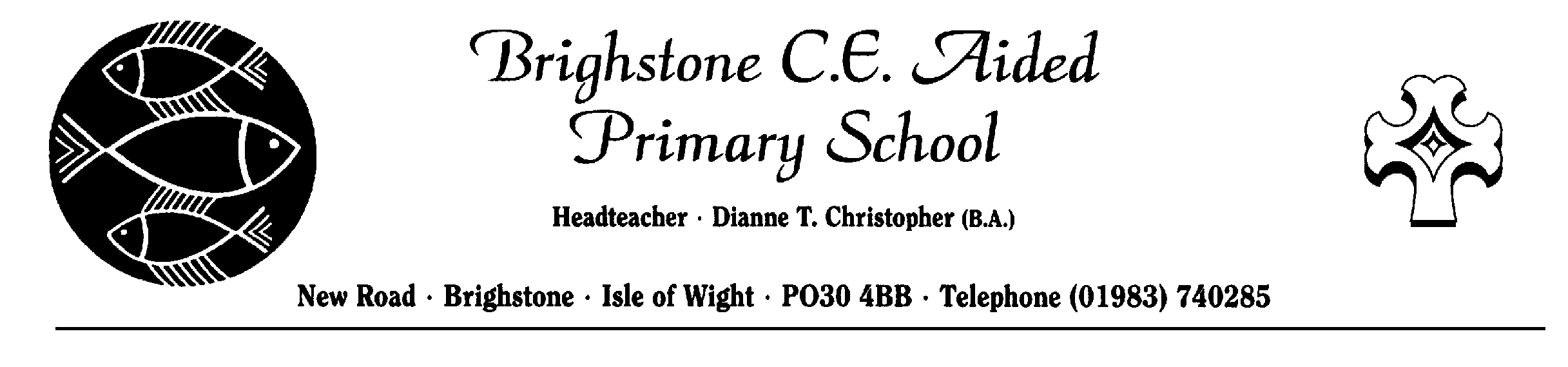                 www.brighstoneprimary.org.uk         Charity Number: 307389         E-mail: brighstonepri@lineone.net20th November 2014Recording Superstars CDOver the past few months the children, school choir and our very own parent’s choir have been rehearsing for our CD recording today. A company from the mainland came over and transformed our school hall into a recording studio with huge microphones and lots of very technical equipment. It was a great success with most of the 10 tracks being recorded in only one take – No diva’s in the making just yet! This morning’s recording is now on the way back to the mainland to be edited and put on to our very own CD. The cover has been designed by a child in school (the competition winner), to be announced in tomorrow’s Golden Assembly. Once produced, the CD will be available to buy for £10 each. It will make a great addition to any Christmas CD collection.All of the tracks except track 9 are from our Christmas production “Over before Christmas”. We have had a sneaky listen to some of the tracks and they are sounding wonderful. Tracks:We will rememberKing and countryKeep the home firesLong way to TipperaryBring him homeSilent nightAway in a mangerIn the bleak midwinterSomewhere only we know – Parent choirWhite ChristmasWe now have to place an order for the CD’s so that they can be with us in time for ChristmasPlease fill out and return the slip below by Thursday 27th November if you would like to order one or two…___________________________________________________________________________________Recording Superstars CD order formI would like to order _____ copies of the CD at £10 each. I enclose the correct amount of £_____ (cash/cheque) Child’s Name___________________________________      Class ____________________Signed _____________________________Please hand into the office by Thursday 27th November. Please note: Payment is required up front to pay for production, therefore only CD’s ordered will be available.